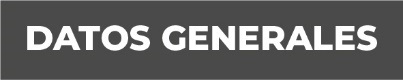 Nombre JAVIER TORRES GRAJALESGrado de Escolaridad LICENCIATURACédula Profesional 9888102Teléfono de Oficina 2299382044Correo Electrónico:  Formación Académica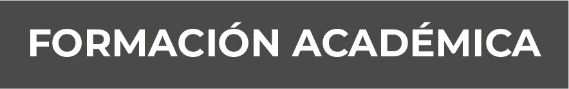 Universidad: CEV certificadoCon Cedula Profesional número: 9888102Trayectoria Profesional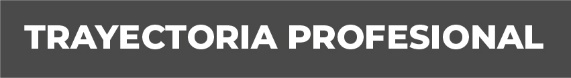 Oficial secretario en la Procuraduría adscrita a la Subprocuraduría de Asuntos Indígenas (1997 – 2005).Oficial secretario en la Procuraduría General de Justicia del estado de Veracruz adscrito a la sub. Procuraduría Regional zona centro, agencia segunda investigadora de Veracruz (2005-2012).Oficial secretario en la Agencia octava del Ministerio Público Investigador de Veracruz (2012-2013).Oficial secretario en la Fiscalía Regional del estado de Veracruz adscrito a la Fiscalía Primera del Ministerio Público de Boca del Río, Veracruz (2015-2016).      Fiscal primero orientador de la Unidad de Atención Temprana de Boca del Río, Veracruz (2016-2017).Fiscal Segundo Orientador en el Municipio de Alvarado, Veracruz. (16 de abril 2017- al 16 de abril de 2019).Actualmente me encuentro como Fiscal 9° Orientador en la Unidad de Atención Temprana de Fiscalía Zona centro Veracruz.  Conocimiento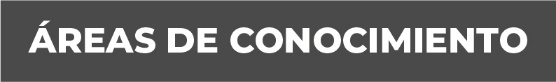 Derecho penal, laboral, civil, internacional y mercantil.